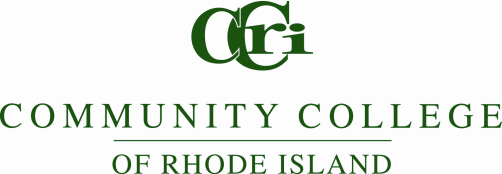 Vice President for Academic AffairsAssistant to Associate Promotion TimelineFaculty promotion requests will be considered twice each year to accommodate faculty hired mid-year: requests on or before April 15 shall be considered for promotion effective January of the following calendar year. Requests submitted on or before October 15 shall be considered for promotion effective July of the next calendar year.*Possible dates for Spring hire effective date: Mid to end of December.  Possible dates for Fall hire effective date: Mid to end of June.HireTerm*VPAA Office reminds chair of initial request due dateFaculty submits letter requesting promotion to Chair and DeanVPAA office provides promotional resourcesFaculty to upload promotion packet for dept. chair reviewChair submits promotion recommen-dation to DeanDean submit promotion recommen-dation to VPAAVPAA submits promotion recommen-dation to PresidentEffectivedateFall 2018Sep. 6, ‘23Oct. 4, ‘23Oct. 18, ‘23Dec. 1, ‘23Jan. 24, ‘24Feb. 21, ‘24Mar. 29, ‘24Jul. 1, 2024Spring 2019Mar. 13, ‘24Apr. 3, ‘24Apr. 17, ‘24Sep. 4, ‘24Sep. 18, ‘24Oct. 9, ‘24Oct. 30, ‘24Jan. 1, 2025Fall 2019Sep. 4, ‘24Oct. 2, ‘24Oct. 16, ‘24Dec. 6, ‘24Jan. 22, ‘25Feb. 19, ‘25Mar. 28, ‘25Jul. 1, 2025Spring 2020Mar. 12, ‘25Apr. 2, ‘25Apr. 16, ‘25Sep. 3, ‘25Sep. 17, ‘25Oct. 8, ‘25Oct. 29, ‘25Jan. 1, 2026